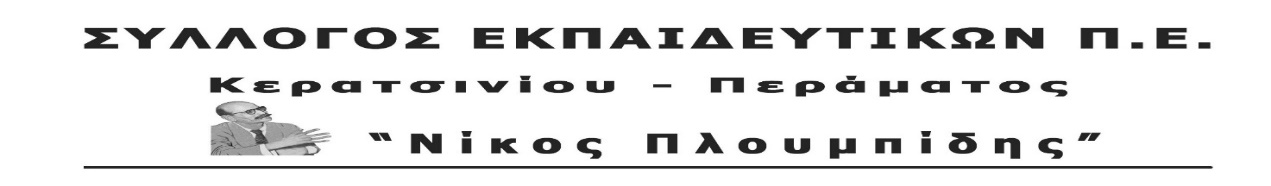 ΟΜΟΦΩΝΗ ΑΠΟΦΑΣΗ ΓΕΝΙΚΗΣ ΣΥΝΕΛΕΥΣΗΣ	Ύστερα από πρόταση των συλλόγων διδασκόντων του 8ου Δημοτικού Σχολείου και 8ου Νηπιαγωγείου Περάματος η Γενική Συνέλευση αποφάσισε ομόφωνα να ονομαστούν το 8ο Δημοτικό και το 8ο Νηπιαγωγείο Περάματος σε << ΣΤΑΥΡΟΣ ΚΑΛΛΩΝΗΣ>>.